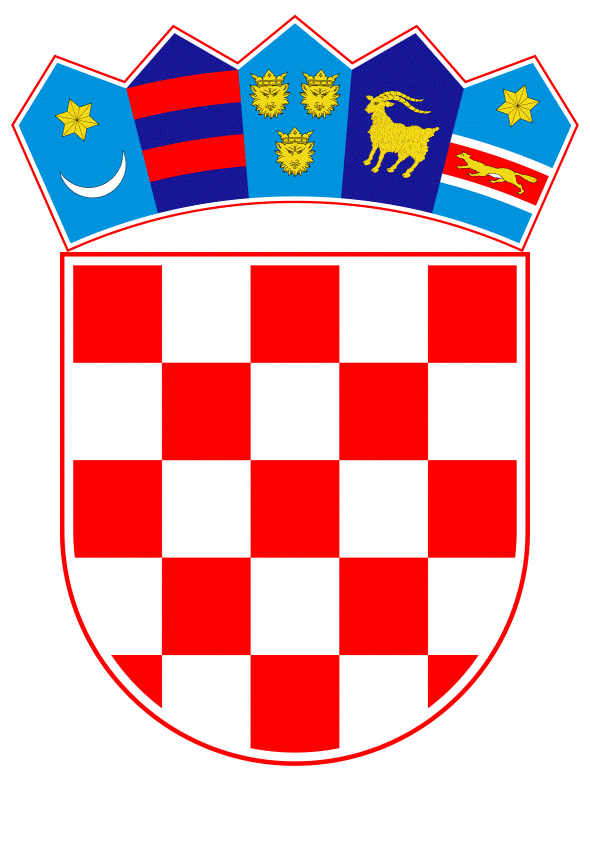 VLADA REPUBLIKE HRVATSKEZagreb, 4. svibnja 2023._____________________________________________________________________________________________________________________________________________________         ___________________________________________________________________________Banski dvori | Trg Sv. Marka 2  | 10000 Zagreb | tel. 01 4569 222 | vlada.gov.hrVLADA REPUBLIKE HRVATSKE    										       NACRT KONAČNI PRIJEDLOG ZAKONA O IZMJENAMA ZAKONA O HRVATSKOJ KOMORI INŽENJERA TEHNOLOGIJE PROMETA I TRANSPORTAZagreb, svibanj 2023. godine KONAČNI PRIJEDLOG ZAKONA O IZMJENAMA ZAKONA O HRVATSKOJ KOMORI INŽENJERA TEHNOLOGIJE PROMETA I TRANSPORTAČlanak 1.U članku 1. stavku 1. Zakona o Hrvatskoj komori inženjera tehnologije prometa i transporta („Narodne novine“, broj 79/07.) riječi: „Hrvatska komora inženjera prometa i transporta“ zamjenjuju se riječima: „Hrvatska komora inženjera tehnologije prometa i transporta“, a riječi: „poštansko-telekomunikacijskog prometa“ zamjenjuju se riječima: „poštanskog prometa, informacijsko-komunikacijskog prometa“.Članak 2.Članak 2. mijenja se i glasi:„(1) Inženjer tehnologije prometa i transporta prema ovome Zakonu je osoba koja je završila odgovarajući sveučilišni diplomski studij ili sveučilišni integrirani prijediplomski i diplomski studij i stekla akademski naziv sveučilišni magistar inženjer, ili je završila odgovarajući stručni diplomski studij i stekla stručni naziv magistar inženjer ako je tijekom cijelog svog studija stekla najmanje 300 ECTS bodova, odnosno da je na drugi način propisan posebnim zakonom stekla kvalifikaciju odgovarajuće razine u odgovarajućem znanstvenom polju.(2) Inženjer tehnologije prometa i transporta je i osoba koja je kvalifikaciju stekla u inozemstvu na odgovarajućem visokom učilištu iz polja tehnologije prometa i transporta, čija se kvalifikacija može priznati sukladno posebnom propisu o priznavanju i vrednovanju inozemnih obrazovnih kvalifikacija.“.Članak 3.U članku 19. stavku 1. riječi: „obvezu i“ brišu se. Članak 4.U članku 24. stavku 1. riječi: „od 5.000,00 do 15.000,00 kuna“ zamjenjuju se riječima: „od 660,00 do 1.990,00 eura“.Članak 5.Ovaj Zakon stupa na snagu osmoga dana od dana objave u „Narodnim novinama“. O B R A Z L O Ž E NJ ERAZLOZI ZBOG KOJIH SE ZAKON DONOSITemeljem važećih odredbi Zakona o Hrvatskoj komori inženjera tehnologije prometa i transporta („Narodne novine“, broj 79/07.) (u daljnjem tekstu: Zakon) uvjete za upis u komoru stječu inženjeri tehnologije prometa i transporta koji su završili sveučilišni studij iz polja tehnologije prometa i transporta, završetkom kojeg se izdaje diploma i osobe koje su kvalifikaciju stekle u inozemstvu na odgovarajućem visokom učilištu iz polja tehnologije prometa i transporta ili joj se zvanje magistra znanosti iz polja Tehnologije prometa i transporta može priznati po posebnom propisu o priznavanju inozemnih obrazovnih kvalifikacija.Osobama koje su završile odgovarajući je završila odgovarajući stručni diplomski studij i stekla stručni naziv magistar inženjer ako je tijekom cijelog svog studija stekla najmanje 300 ECTS bodova, omogućit će se da postanu članovima Hrvatske komore inženjera tehnologije prometa i transporta, a samim time i obavljanje stručnih poslova revizije i kontrole projekta i stručne dokumentacije; izrada i revizija studija, elaborata, planova i ekspertiza; procjena, izvođenje i nadzor radova građenja, rekonstrukcije i održavanja prometnica i prometnih objekata, prometne signalizacije i opreme, upravljačkih sustava u prometu i transportu; ispitivanje kvalitete ugrađenih materijala, proizvoda i radova; izgradnja uređaja; izbor opreme, procesa i sustava; tehničko vještačenje; savjetovanja; stručno osposobljavanje i licenciranje u tehnologiji prometa i transporta.U skladu s Odlukom o donošenju Nacionalnog plana zamjene hrvatske kune eurom („Narodne novine“, broj 146/20.) i Zaključka o provedbi zakonodavnih aktivnosti povezanih s uvođenjem eura kao službene valute u Republici Hrvatskoj potrebno je izmijeniti određene odredbe Zakona radi pune prilagodbe hrvatskog zakonodavstva uvođenju eura kao službene valute u Republici Hrvatskoj. Stoga je potrebno kroz izmjene Zakona u odnosu na prekršajne odredbe izmijeniti te propisati iznose u eurima.PITANJA KOJA SE ZAKONOM RJEŠAVAJUOvim Konačnim prijedlogom zakona ostvaruje se preduvjet da članovima Hrvatske komore inženjera tehnologije prometa i transporta mogu postati i osobe koje su završile stručni diplomski studiji i stekle stručni naziv magistar inženjer ako su tijekom cijelog svog studija stekli najmanje 300 ECTS bodova. Navedenim se proširuje krug osoba koje mogu obavljati stručne poslove projektiranja, revizije i kontrole projekta i stručne dokumentacije; izrada i revizija studija, elaborata, planova i ekspertiza; procjena, izvođenje i nadzor radova građenja, rekonstrukcije i održavanja prometnica i prometnih objekata, prometne signalizacije i opreme, upravljačkih sustava u prometu i transportu; ispitivanje kvalitete ugrađenih materijala, proizvoda i radova; izgradnja uređaja; izbor opreme, procesa i sustava; tehničko vještačenje; savjetovanja; stručno osposobljavanje i licenciranje u tehnologiji prometa i transporta.Također, ovim Konačnim prijedlogom zakona predlaže se da učlanjenje u komoru ne predstavlja obvezu, već pravo. Donošenjem i provedbom predloženog zakona te omogućavanjem udruživanja stručnih specijalista inženjera prometa u Hrvatsku komoru inženjera tehnologije prometa i transporta osigurava se pravednost, kao i jačanje Hrvatske komore inženjera tehnologije prometa i transporta.Ujedno se ovim Konačnim prijedlogom zakona u prekršajnoj odredbi propisuje novčana kazna izražena u eurima jer je Republika Hrvatska postala dijelom ekonomske i monetarne unije čija je valuta euro.OBRAZLOŽENJE ODREDBI PREDLOŽENOG ZAKONAUz članak 1.Terminom „Hrvatska komora inženjera tehnologije prometa i transporta“, ispravlja se pogreška u nazivu komore, jer po važećem Zakonu ispuštena je riječ „tehnologije“. Zamjenom termina poštansko-telekomunikacijskog prometa u poštanski promet i informacijsko-komunikacijski promet usklađuje se naziv vrste prometa sukladno aktualnostima, nastavnim planovima i studijima koji postoje u Republici Hrvatskoj od 2005. godine.Uz članak 2. Novim izričajem članka 2. ostvaruje se preduvjet da članovima Hrvatske komore inženjera tehnologije prometa i transporta mogu postati i osobe koje su završile stručni diplomski studij i stekle stručni naziv magistar inženjer ako su tijekom cijelog svog studija stekle najmanje 300 ECTS bodova. Ovim osobama do sada je bilo onemogućeno udruživanje u Hrvatsku komoru inženjera tehnologije prometa i transporta, a samim time i obavljanje stručnih poslova revizije i kontrole projekta i stručne dokumentacije; izrada i revizija studija, elaborata, planova i ekspertiza; procjena, izvođenje i nadzor radova građenja, rekonstrukcije i održavanja prometnica i prometnih objekata, prometne signalizacije i opreme, upravljačkih sustava u prometu i transportu; ispitivanje kvalitete ugrađenih materijala, proizvoda i radova; izgradnja uređaja; izbor opreme, procesa i sustava; tehničko vještačenje; savjetovanja; stručno osposobljavanje i licenciranje u tehnologiji prometa i transporta. Navođenje pojma „kvalifikacije“ predlaže se radi usklađivanja sa Zakonom o Hrvatskom kvalifikacijskom okviru („Narodne novine“, br. 22/13., 41/16.- Odluka Ustavnog suda Republike Hrvatske, 64/18., 47/20. - Odluka Ustavnog suda Republike Hrvatske i 20/21.), a „znanstveno polje“ radi usklađivanja s člankom 3. Pravilnika o znanstvenim i umjetničkim područjima, poljima i granama ( „Narodne novine“, br. 118/09., 82/12., 32/13., 34/16. i 56/22.). Vrednovanje i priznavanje inozemnih obrazovnih kvalifikacija usklađeno je sa Zakonom o priznavanju i vrednovanju inozemnih obrazovnih kvalifikacija („Narodne novine“, broj 69/22.).Uz članak 3.Prema Provedbenoj odluci Vijeća o odobrenju ocjene plana za oporavak i otpornost Hrvatske predviđen je nastavak reforme reguliranih profesija odnosno liberalizacije tržišta usluga. Pritom, navedena reforma, pored ostalog, uključuje i inženjere te pitanje obvezne registracije i članstva u strukovnim komorama. S ciljem sprječavanja uvođenja obveze u pogledu članstva u strukovnoj komori u odnosu na smjer ove reforme, riječ obveza briše se iz postojećeg članka, odnosno ostavlja se mogućnost prava dobrovoljnog upisa, umjesto propisivanja obveze upisa u Imenik ovlaštenih inženjera tehnologije prometa i transporta i imenike ovlaštenih inženjera, kako je predviđeno člankom 19. stavkom 1. važećeg Zakona.Uz članak 4.Ovim člankom propisuje se novčana kazna izražena u eurima.Uz članak 5. Ovim se člankom propisuje stupanje na snagu Zakona.OCJENA I IZVORI SREDSTAVA POTREBNIH ZA PROVOĐENJE ZAKONAZa provođenje ovoga Zakona nije potrebno osigurati dodatna sredstva u državnom proračunu Republike Hrvatske.V.	RAZLIKE IZMEĐU RJEŠENJA KOJA SE PREDLAŽU KONAČNIM PRIJEDLOGOM ZAKONA U ODNOSU NA RJEŠENJA IZ PRIJEDLOGA ZAKONA I RAZLOZI ZBOG KOJIH SU TE RAZLIKE NASTALENa 15. sjednici Hrvatskoga sabora održanoj 3. ožujka 2023. donesen je Zaključak kojim je prihvaćen Prijedlog zakona i kojim su predlagatelju upućene primjedbe, prijedlozi i mišljenja izneseni u raspravi na sjednici Hrvatskoga sabora održanoj 2. ožujka 2023. te izvješća o Prijedlogu zakona Odbora za pomorstvo, promet i infrastrukturu i Odbora za zakonodavstvo Hrvatskoga sabora radi pripreme Konačnog prijedloga zakona. Predlagatelj u pripremi Konačnog prijedloga zakona u odnosu na Prijedlog zakona izvršio je izmjene u članku 2. stavku 2. na način da je rečenicu „čija se kvalifikacija može priznati sukladno posebnom propisu o priznavanju i vrednovanju inozemnih obrazovnih kvalifikacija.“ uredio u skladu s Zakonom o priznavanju i vrednovanju inozemnih obrazovnih kvalifikacija („Narodne novine“, broj 69/22.), a u članku 3. uz riječ „obvezu“ dodan je veznik „i“.VI.	PRIJEDLOZI, PRIMJEDBE I MIŠLJENJA KOJI SU DANI NA PRIJEDLOG ZAKONA, A KOJE PREDLAGATELJ NIJE PRIHVATIO TE RAZLOZI NEPRIHVAĆANJANa 15. sjednici Hrvatskoga sabora, održanoj 2. ožujka 2023. godine izneseni su prijedlozi, primjedbe i mišljenja klubova zastupnika i saborskih zastupnika koji nisu vezani za sam Prijedlog zakona, stoga predlagatelj nema osnove za njihovo prihvaćanje. TEKST ODREDBI VAŽEĆEG ZAKONA KOJE SE MIJENJAJUČlanak 1.(1) Hrvatska komora inženjera prometa i transporta (u daljnjem tekstu: Komora) osniva se ovim Zakonom kao samostalna i neovisna strukovna organizacija sa statusom pravne osobe i javnim ovlastima u koju se obvezno udružuju inženjeri prometa i transporta koji obavljaju stručne poslove iz područja: cestovnog prometa, željezničkog prometa, pomorskog prometa, riječnog prometa, zračnog prometa, poštansko-telekomunikacijskog prometa, cjevovodnog transporta, inteligentnih transportnih sustava i logistike i ispunjavaju ovim Zakonom propisane uvjete za upis u imenike ovlaštenih inženjera koje Komora uspostavlja i vodi za pojedina područja tehnologije prometa i transporta.(2)  Stručni poslovi iz stavka 1. ovoga članka jesu: projektiranje; revizija i kontrola projekta i stručne dokumentacije; izrada i revizija studija, elaborata, planova i ekspertiza; procjena, izvođenje i nadzor radova građenja, rekonstrukcije i održavanja prometnica i prometnih objekata, prometne signalizacije i opreme, upravljačkih sustava u prometu i transportu; ispitivanje kvalitete ugrađenih materijala, proizvoda i radova; izgradnja uređaja; izbor opreme, procesa i sustava; tehničko vještačenje; savjetovanja; stručno osposobljavanje i licenciranje u tehnologiji prometa i transporta.Članak 2.(1) Inženjer tehnologije prometa i transporta prema ovom Zakonu je osoba koja je završila sveučilišni studij iz polja tehnologije prometa i transporta završetkom kojeg se izdaje diploma.(2) Inženjer tehnologije prometa i transporta je i osoba koja je diplomirala u inozemstvu na odgovarajućem fakultetu iz polja tehnologije prometa i transporta ili joj se zvanje magistra znanosti iz polja Tehnologije prometa i transporta može priznati po posebnom propisu o priznavanju inozemnih obrazovnih kvalifikacija.Članak 19.(1) Inženjeri tehnologije prometa i transporta imaju obvezu i pravo upisa u Imenik ovlaštenih inženjera tehnologije prometa i transporta i imenike ovlaštenih inženjera za područja iz članka 1. stavka 1. ovoga Zakona (strukovna područja).(2) Upis u imenike iz stavka 1. ovoga članka obavlja se na zahtjev inženjera tehnologije prometa i transporta koji udovoljava uvjetima:1. da je državljanin Republike Hrvatske, odnosno državljanin neke od država Europske unije nakon prijama Republike Hrvatske u Europsku uniju,2. da ispunjava uvjete iz članka 2. ovoga Zakona,3. da ima tri godine radnog staža u struci,4. da ima položen stručni ispit u skladu s Pravilnikom o stručnim ispitima inženjera tehnologije, prometa i transporta koji donosi ministar nadležan za promet,5. da se protiv njega ne vodi kazneni postupak ili da je osuđen za kazneno djelo protiv Republike Hrvatske, kazneno djelo protiv službene dužnosti ili kazneno djelo počinjeno iz koristoljublja.Članak 24.Novčana kazna iz članka 23. ovoga Zakona može se izreći u iznosu od 5.000,00 do 15.000,00 kuna.Iznos novčane kazne uplaćuje se u korist Komore.Statutom se pobliže utvrđuje visina novčanih kazni za teže i lakše povrede dužnosti i ugleda ovlaštenih inženjera i njihova namjena.Predlagatelj:MINISTARSTVO MORA, PROMETA I INFRASTRUKTUREPredmet:Nacrt konačnog prijedloga zakona o izmjenama Zakona o Hrvatskoj Komori inženjera tehnologije prometa i transporta